COMPUTER SYSTEM AND ORGANISATION
(MODULE  6/6)

BY
Mrs. SUJATA PRADHAN
PGT(SS),AECS,ANUPURAMLogic Gates & Truth Tables Negative AND & Negative OR gate DeMorgan’s First Theorem 	According to De Morgan’s theorem, a NAND gate is equivalent to a bubbled OR gate. Therefore, the equation can be written as shown below. 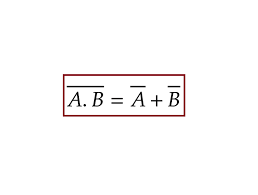 	The Boolean expressions for NAND gate is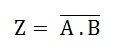 	The Boolean expressions for the bubbled OR gate is 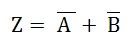 	As the NAND and bubbled OR gates are interchangeable, i.e., both gates have exactly identical outputs for the same set of inputs. Evaluation of DeMorgan’sTheorem using Truth TableEquality of NAND and Bubbled OR DeMorgan’s Second Theorem 	According to DeMorgan’s theorem, a NOR gate is equivalent to a bubbled AND gate. Therefore, the equation can be written as shown below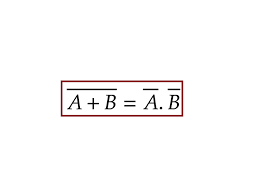 	The Boolean equation for the bubbled AND gate is 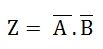 	The Boolean equation for NOR gate is 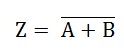 	As the NOR and bubbled AND gates are interchangeable, i.e., both gates have exactly identical outputs for the same set of inputs. DeMorgan’sTheorem using Truth TableEquality of NOR and Bubbled AND Boolean equations of De Morgan’s Theorem Universal Gates 	In addition to AND, OR, and NOT , fundamental gates, other logic gates like NAND and NOR are also used in the design of digital circuits. A universal gate is a gate which can implement any Boolean function without use of any other gate type. The NAND and NOR gates are universal gates. In practice, this is advantageous since NAND and NOR gates are economical and easier to fabricate all IC digital logic families. NAND Gate: The NAND gate represents the complement of the AND operation. Its name is an abbreviation of NOT AND. The graphic symbol for the NAND gate consists of an AND symbol with a bubble on the output, denoting that a complement operation is perform.NOR Gate: The NOR gate represents the complement of the OR operation. Its name is an abbreviation of NOT OR. The graphic symbol for the NOR gate consists of an OR symbol with a bubble on the output, ed on the output of the AND gate. Universality of NAND Gates 	1. Implementing an Inverter (NOT gate) using only NAND  Gate		 All NAND input pins connect to the input signal A gives an output A’. 	2. Implementing AND Using only NAND Gates 	3. Implementing OR Using only NAND Gates	Thus, the NAND gate is a universal gate since it can implement the AND, OR and NOT. Universality of NOR Gates Implementing an Inverter Using only NOR Gate: All NOR input pins connect to the input signal A gives an output A’. Implementing OR Using only NOR Gates: An OR gate can be replaced by NOR gates as shown in the figure (The OR is replaced by a NOR gate with its output complemented by a NOR gate inverter) Implementing AND Using only NOR Gates: An AND gate can be replaced by NOR gates as shown in the figure (The AND gate is replaced by a NOR gate with all its inputs complemented by NOR gate inverters) 	Thus, the NOR gate is a universal gate since it can implement the AND, OR and NOT functions Boolean Equation of XOR and XNOR Gates Boolean Equation of XORF(A,B)=A’.B+A.B’Boolean Equation of XNORF(A,B)=A.B+A’.B’Like truth tables,it can be proved algebraically (XOR)’=XNOR F(A,B)= (A’.B+A.B’)’		=(A’.B)’ . (A.B’)’  		(De Morgan’s Theorem)		=((A’)’ + B’) . (A’ + (B’)’) 		(De Morgan’s Theorem)		=(A + B’) . (A’ + B)			((A’)’=A)		=A.A’ + A.B +B’.A’ + B’.B 		(A.A’=B.B’=0)		=A.B + A’.B’Hence proved Simplification of Boolean Function 
Minimization of Boolean Functions	we need to apply the rules of Boolean algebra to reduce the expression to its simplest form.	Minimized version of the Boolean Expression needs less number of logic gates and also reduces the complexity of the circuit substantially. Hence minimization   is  important to find the most economic equivalent representation of a boolean function. The component reduction results in higher operating speed, less power consumption, less cost, and greater reliability.	Example:	F(X,Y,Z) = X’ Y’ Z + X’ Y Z + X Y’		 =  X’ Z ( Y’ + Y ) + X Y’		 = X’ Z + X Y’     (Y’ + Y = 1) 		 = X Y’ + X’ Z Boolean equation from a Circuit Laws of Boolean Algebra  Simplification of Boolean Expressions SUMMARY De Morgan’s TheoremNegative AND & Negative OR GatesUniversality of NAND and NOR GatesBoolean Equation from a circuitSimplification of Boolean Functions 